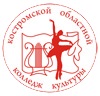 ЗАОЧНОЕ ОТДЕЛЕНИЕ Костромского областного колледжа культуры продолжает приём студентов на 2020-2021 учебный год по специальности: 51.02.02. Социально-культурная деятельность по виду: «Организация и постановка культурно-массовых мероприятий и театрализованных представлений»(Изучение основ режиссуры театрализованных представлений, эстрадных программ, актерского мастерства, работы с гримом; постановка речи, обучение написанию сценариев и основам музыкального оформления и технического обеспечения массовых мероприятий, проведению игровых программ)по виду: «Организация и культурно-досуговой деятельности»(Изучение основ режиссуры культурно-досуговых программ, работы с гримом, экономики социально-культурной сферы; постановка речи, обучение написанию сценариев и основам музыкального и художественного оформления и технического обеспечения культурно-досуговых программ, проведению игровых программ)на базе 11 классовПриём без экзаменов.Обучение на бюджетной основе, общежитие предоставляется. Справки по телефону: (4942)51-53-31, 51-53-49 Адрес: г. Кострома, пр. Мира, д.11. 